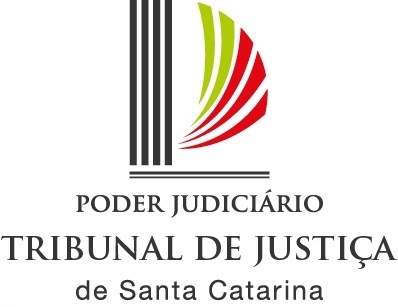 D E C L A R A Ç Ã OPara o fim de requerer aposentadoria no cargo de       junto ao Tribunal de Justiça de Santa Catarina, eu,      , declaro, sob as penas da lei, considerando o disposto no art. 37, XVI e § 10, da Constituição Federal de 1988, e no art. 24 da Constituição do Estado de Santa Catarina, que:(  ) não recebo proventos de aposentadoria e não exerço outro cargo, emprego ou função pública em quaisquer das esferas (federal e estadual ou municipal).(  ) exerço o cargo, emprego ou função pública de      , vinculado ao órgão      , da esfera (  )federal (  )estadual (  )municipal, não comprometendo  minha aposentadoria junto ao Tribunal de Justiça de Santa Catarina em razão do disposto no art. 37, XVI, alíneas “a”, “b” e “c”, da Constituição Federal de 1988.(  ) recebo proventos de aposentadoria referente a cargo, emprego ou função pública de      , vinculado ao órgão      , da esfera (  ) federal (  ) estadual (  ) municipal, não comprometendo minha aposentadoria junto ao Tribunal de Justiça de Santa Catarina em razão do disposto no art. 37, XVI, alíneas “a”, “b” e “c”, da Constituição Federal de 1988.Em      /     /     .____________________________Assinatura